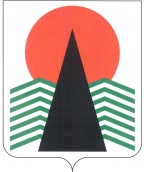 АДМИНИСТРАЦИЯ  НЕФТЕЮГАНСКОГО  РАЙОНАпостановлениег.НефтеюганскО подготовке проекта о внесении изменений в Правила землепользования и застройки межселенной территории Нефтеюганского районаВ соответствии со статьями 31, 33 Градостроительного кодекса Российской Федерации, Федеральным законом от 06.10.2003 №131-ФЗ «Об общих принципах организации местного самоуправления в Российской Федерации», учитывая заключение комиссии по подготовке проекта правил землепользования и застройки межселенной территории Нефтеюганского района (письмо департамента градостроительства и землепользования администрации Нефтеюганского района 
от 26.10.2018 № 15-исх-6470),  п о с т а н о в л я юПодготовить проект о внесении изменений в Правила землепользования 
и застройки межселенной территории Нефтеюганского района, утвержденные решением Думы Нефтеюганского района от 25.09.2013 № 405 «Об утверждении Правил землепользования и застройки межселенной территории Нефтеюганского района», в части внесения изменений в карту градостроительного зонирования межселенной территории.Утвердить Порядок и сроки проведения работ по подготовке проекта 
о внесении изменений в Правила землепользования и застройки межселенной территории Нефтеюганского района (приложение).Комиссии по подготовке проекта правил землепользования и застройки межселенной территории Нефтеюганского района (далее – Комиссия), созданной 
в соответствии с постановлением администрации Нефтеюганского района 
от 07.03.2017 № 351-па «О составе и порядке деятельности комиссии по подготовке проекта правил землепользования и застройки межселенных территории Нефтеюганского района», организовать работу по подготовке, проверке 
и согласованию проекта о внесении изменений в Правила землепользования 
и застройки межселенной территории Нефтеюганского района.Предложения от заинтересованных лиц по проекту о внесении изменений 
в Правила землепользования и застройки межселенной территории Нефтеюганского района, а также обоснование данных предложений направляются с указанием фамилии, имени, отчества, контактного телефона и адреса проживания 
(для физических лиц), наименования, основного государственного регистрационного номера, места нахождения и адреса (для юридических лиц) в письменном виде 
и (или) в электронном виде в Комиссию по адресу: 628309, Ханты-Мансийский автономный округ – Югра, г.Нефтеюганск, микрорайон 3, дом 21, телефон 
8(3463)250105, адрес электронной почты: dgiz@admoil.ru.Установить срок приема предложений по проекту о внесении изменений 
в Правила землепользования и застройки межселенной территории Нефтеюганского района с момента опубликования настоящего постановления в течение 1 месяца.Настоящее постановление подлежит опубликованию в газете «Югорское обозрение» и размещению на официальном сайте органов местного самоуправления Нефтеюганского района.Контроль за выполнением постановления возложить на директора 
департамента имущественных отношений – заместителя главы Нефтеюганского 
района Бородкину О.В.Глава района							Г.В.ЛапковскаяПриложение к постановлению администрации Нефтеюганского районаот 26.10.2018 № 1821-паПорядок и сроки проведения работ по подготовке проекта о внесении изменений в Правил землепользования и застройки межселенной территории Нефтеюганского района26.10.2018№ 1821-па№ 1821-па№п/пНаименование работСроки проведения работИсполнитель1.Подготовка проекта решения Думы Нефтеюганского района о внесении изменений в Правила землепользования и застройки межселенной территории Нефтеюганского района (далее – Правила)в течение20 дней после опубликования настоящего постановленияКомиссия2.Рассмотрение и согласование проекта решения Думы Нефтеюганского района о внесении изменений в Правилане позднее чем через 10 днейсо дня получения проектао внесении измененийв ПравилаКомиссия3.Доработка проекта решения Думы Нефтеюганского района о внесении изменений в Правила по результатам согласования с Комиссией (при необходимости)не позднее 3 дней после получения протокола Комиссии о рассмотрении и согласовании проекта о внесении изменений в ПравилаКомиссия4.Опубликование постановления о проведении публичных слушаний в порядке, установленном для официального опубликования нормативных правовых актов муниципального образования Нефтеюганский районне позднее 10 дней после согласования проекта о внесении изменений в Правила Комиссиейдепартамент градостроительства и землепользования администрации Нефтеюганского района5.Проведение публичных слушанийне менее 2 и не более 4 месяцев со дня опубликования проекта о внесении изменений в Правиладепартамент градостроительства и землепользования администрации Нефтеюганского района6.Доработка проекта решения Думы Нефтеюганского о внесении изменений в Правила с учетом результатов публичных слушанийне позднее 3 дней после проведения публичных слушанийКомиссия7.Принятие решения о направлении проекта о внесении изменений в Правила в Думу Нефтеюганского района или об отклонении проекта о внесении изменений в правила и направлении его на доработкув течение 10 дней после представления проекта о внесении изменений в правилаГлава Нефтеюганского района8.Опубликование решения о внесении изменений в Правила, после утверждения Думой Нефтеюганского района в порядке, установленном для официального опубликования нормативных правовых актов муниципального образования Нефтеюганский районв течение 10 дней со дня утверждения проект о внесении изменений в Правиладепартамент градостроительства и землепользования администрации Нефтеюганского района9.Размещение решения Думы Нефтеюганского района о внесении изменений в Правила в ФГИС ТПв течение 5 рабочих дней со дня принятия решения о внесении изменений в Правиладепартамент градостроительства и землепользования администрации Нефтеюганского района10.Направление решения Думы Нефтеюганского района о внесении изменений в Правила в Управление Федеральной службы государственной регистрации, кадастра и картографии по Ханты-Мансийскому автономному округу – Югре, в порядке, предусмотренном действующим законодательством Российской Федерациив течение 5 рабочих дней со дня принятия решения о внесении изменений в Правиладепартамент градостроительства и землепользования администрации Нефтеюганского района